ANATOLIEN VIN BYDER PÅ UKENDTE DRUESORTER TIL 
- Vin kulturens kilde i Danmark

Druernes vugge fundet
Der er steder, hvor det er lettere at dyrke vin end i det flotte men trøstesløse landskab i det sydøstlige Tyrkiet Ikke desto mindre mener forskere at have bevis for, at stenalderfolk på egnen var de første, der dyrkede vin. Gamle druesorter som Boğazkere og Öküzgözü indeholder DNA, der gør det sandsynligt, at man her har oprindelsen til de moderne europæiske sorter. Forskerne har længe forsøgt at finde ud af, hvor vilde drue- sorter var forfædre til vor tids sorter. På en konference i Tyrkiet kunne den schweiziske botaniker og DNA-detektiv José Vouillamoz for nylig afsløre, at det sydøstlige Anatolien i den asiatiske del af Tyrkiet må være det første sted, hvor man dyrkede vin. Beviserne var rester af vinsten, man havde fundet i kar, som var tusinder af år gamle. Kilde: http://www.vinavisen.dk/sider/Nyheder_2012-49
Website: www.anatolienvinimport.dkE-mail: kontakt@anatolienvinimport.dkTelefon: +45 28 26 83 57KØB v/12 stk. vin, få vinen leveret til døren kr. 89,- i hele Danmark           ALTIN KÖPÜK 2017   : Tør-MOSSERENDE - Naturlige Bobler                    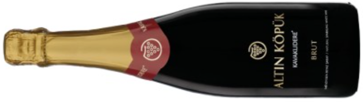 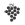            Emir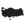            Kappadokien  / Central Anatolia  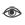            Lysegul.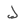            Elegant med sten frugt aroma af hvide blomster såsom 
           kaprifolium og pære dessert.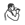            Velvarende aroma, fyldig , fedt , imponerende og elegant.            Serveres bedst ved temperatur 6-8°C 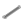 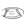            Hver timer på dagen kan indtages med forretter, skaldyr, 
           sushi, skaldyr risotto, grøntsager,  pasta, is og fløde. Alc. 12,5%        VIN-ART NARINCE & CHARDONNAY 2014 : Tør              Narince & Chardonnay         Kappadokien  / Central Anatolia  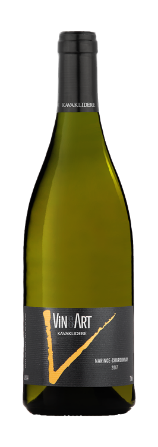          Lysegul         Med tropisk frugt, lind og citrus aromaer          Den strukturerede og vedholdende cremet med en sprød syrlighed         Modnet i 8 måneder i 225 LT franske egetræsfade.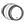         Serveres bedst ved temperatur 9-11 ° C        Matcher med grillet stegt fisk og kylling, skaldyr linguine med fløde,         porcini tagliatelle og modne gule oste gammel gule oste. Alc. 14 %         ANGORA BEYAZ  2017 : Tør – Hvid                                                                                   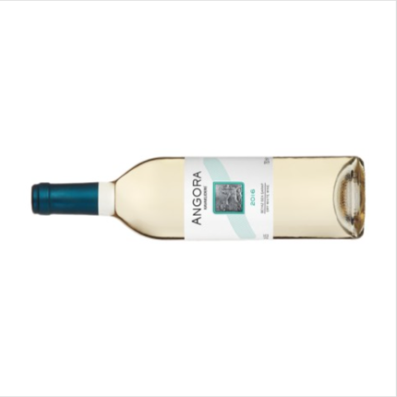          Sultaniye
         Denizli/Ægæiske         Lys grønlig gul  
         Intens, frisk hvid frugt aroma         Sprød, velafbalanceret og rig med en vedholdende aroma          Serveres bedst ved temperatur 6-8 °C
          Passer godt sammen med grillet fisk, grillet kylling, skaldyr, salater                                            
          og friske oste. Det kan også nydes som aperetif. Alc. 13%           LÂL  2017                       : Tør – Rose                                                                             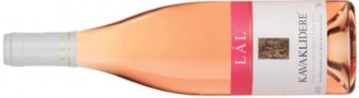           Çalkarası           Denizli / Ægæiske regionen          Lyst lyserød / lakserød          Markant friske røde frugter med jordbær og hindbær noter           Intense og vedvarende eftersmag, aromatisk, lækker og velafbalancere           Serveres bedst ved temperatur 6-8 ° C          Perfekt som forfriskning eller til Thai kylling, grillet fisk og kylling,                                                                                                                                    let krydret mad, pizzaer og og pasta. Alc. 14,5 %         EGEO SYRAH 2016         : Tør                                                                                 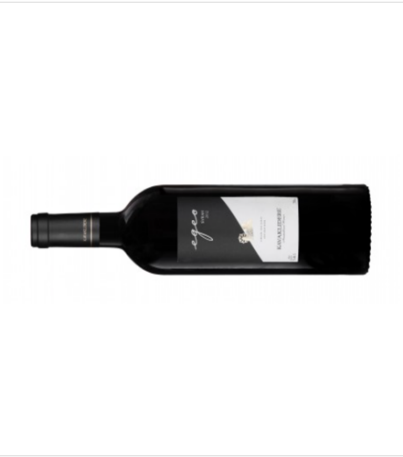          Syrah          Denizli /Güney Ægæiske regionen          Mørk Bordeaux farve             Har en kompleks duft af søde krydderier, mørke skovbære og sorte oliven          Har en fyldig og længere blivende kompleks smag           Modnet i 10 måneder i 225 LT franske egetræsfade         Serveres bedst ved temperatur 17-18 ° C         Passer perfekt med kryddersauce, får og oksekød, Fajitas (Mexc.rette),          krydderi marineret   grillet rødt kød, vildtkød og stærke lagret oste. Alc. 14 %         SELECTION ÖKÜZGÖZÜ & BOĞAZKERE 2015 : Tør     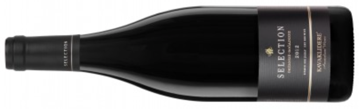         Öküzgözü & Bogazkere         Elazığ, Diyarbakır / Østlige Anatolien         Mørk rød med fuchsia nuancer         Intens med tørrede røde frugt aroma såsom tørret blomme og sød krydderi aroma.          Kraftfuld, fyldig, lang med vedvarende og komplekse varianter.         Modnet i 8 måneder i 225 LT franske egetræsfade.        Serveres bedst ved temperatur 17-18 ° C        Kampe perfekt med krydret sauced røde kødretter, T-bone steak, spaghetti Carbonara og        gammel gule oste. Alc. 14 %         VIN-ART 2015:  Tør              Kalecik Karası & Syrah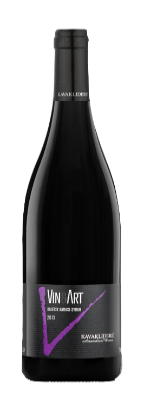          Central Anatolia, Denizli/Ægæiske regionen.         Lyse Rubinrød.         Intens smag, søde krydderier med røde og hvide frugter som kirsebær og bananen.         Fyldig og flydende bløde tanniner og velholdende rige smag.         Modnet i 7 måneder i 225 LT franske egetræsfade.        Serveres bedst ved temperatur 17-18 ° C        Passer til oksekød, kylling med lidt krydderier ,Stenovnsretter og Porcini risotto.        Alc. 14,5 %        ANCYRA BOGAZKERE 2015: Tør              Bogazkere        Pendore winyard/Ægæiske region.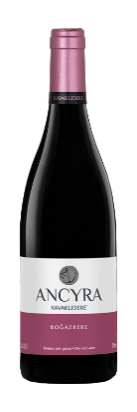         Levende og lyse lilla blomme        Markeret aroma af røde frugter som kirsebær og blomme med noter af violer        Afbalalanceret syre indhold, levende, markante tanniner, velafbalanceret,          fyldig og vedvarende smag på ganen.        Serveres bedst ved temperatur 16-17 °C        Matche vinen Grillet oksekød og lam, milde krydderier, sauce med rødt kød,         modnet ost, og delikatesse produkter. Alc. 14 %         YAKUT 2018                  : Tør                               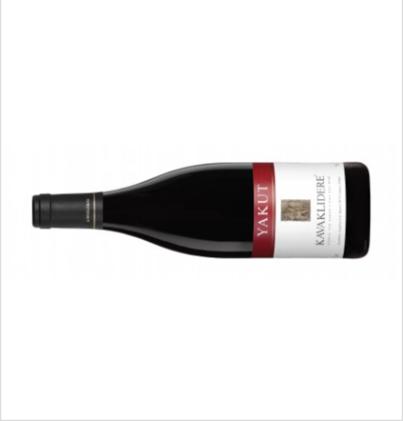          Boğazkere, Öküzgözü, Carignan, Alicante         Elazığ, Diyarbakır / Øst Anatolia, İzmir / Ægæiske regionen         Lyse, mørke fuchsia         Intense røde frugter, Damson og sur kirsebær; violette noter.         Rige aromatiseret, koncentreret, modne tanniner, velafbalanceret og lange.         Serveres bedst ved temperatur 17-18 ° C         Passer perfekt med pizza Kusine a la Turca, kolde rødt kød retter eller Lasagne osv.         Alc. 13,5 %        ANGORA KIRMIZI  2018 : Tør                                                                          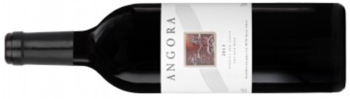         Öküzgözü & Cabernet & Sauvignon & Merlot & Carignan & Alicante            İzmir / Ægæiske Regionen, Elazığ / Øst Anatolia         Lyse kirsebær         Karakteristike aroma med modne røde frugter, kirsebær og rødblommer.          Smagen er velstruktureret og afbalanceret med en vedvarende eftersmag af frisk frugt og         Serveres bedst ved temperatur 16-18 °C         Passer med Delikatesser, lys sovs, rødt kød retter, pasta med bolognese sauce, passer          også godt til burgere og grill. Alc. 14 %       SULTANİYE 2018       :  HalvTør/Sød vin                                                                       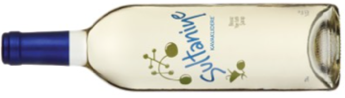         Sultaniye        Denizli/Ægæiske regionen        Lyse lys grønlig gul        Markeret med hvide frugt aromaer som æble og pære.        Livlig med permenante smag, god balance mellem surhedsgrad og sødme.        Serveres bedst ved temperatur 6-8 °C        Passer perfekt til kager med mandel cookie, æble tærte, frugt, salater. Alc. 12,5 %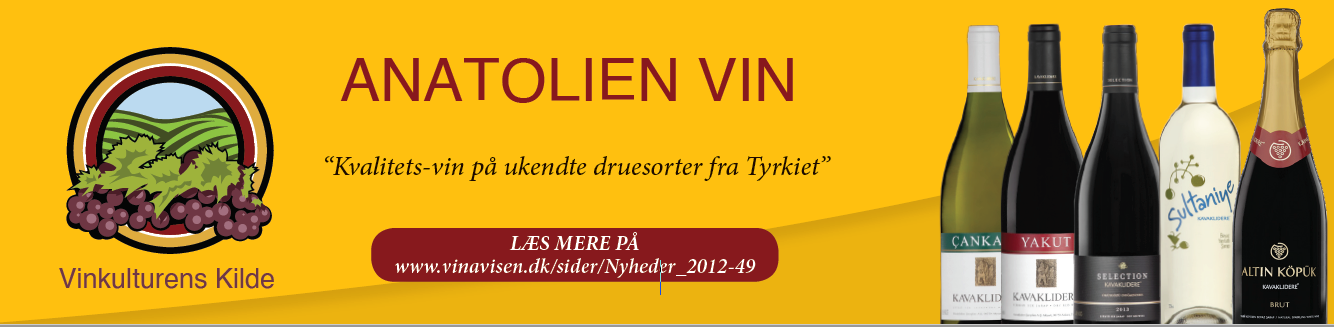 VinFarveAlm. prisFestivals
prisMerkøbs pris pr. flaske
(min. 6)AltınKöpük 2018
Naturlig boblerMousserende149,-130,-115,-Vin-Art Narince-Chardonnay 
2014- cremet, sprød syrlighedHvid139,-115,-105,-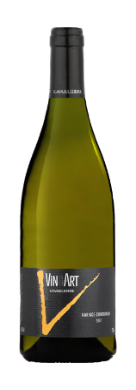 Angora Beyaz 2018
Frisk druesmagHvid79,-65,-55,-Lâl 2018Friske skovbundsbærRosé109,-85,-75,-Egeo Syrah2016
Kraftfuld vinRød159,-130,-120,-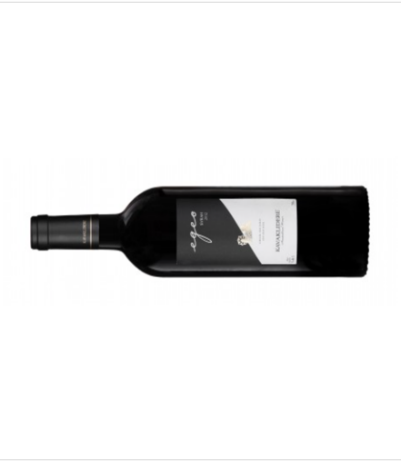 Selection Kırmızı 2015
Let-drikkelig tanninrige vinRød149,-120,-115,-Vin-Art Kalecik karası-Syrah 16Velbalanceret frugtsmageRød139, -115,-105,-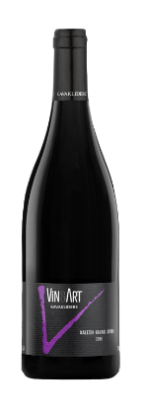 Ancyra Bogazkere 2015velafbalanceret, fyldig Rød136,-115,-110,-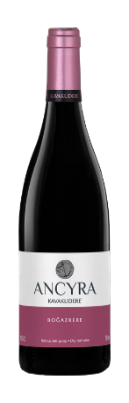 Yakut 2018
Hint af intense kirsebærRød109,-85,-75,-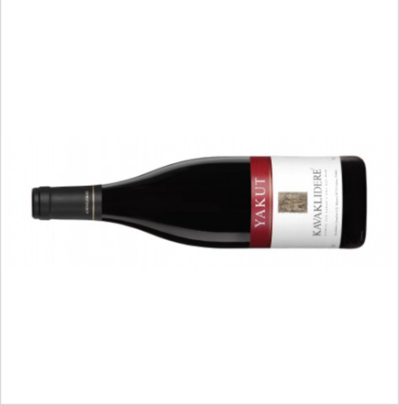 Angora Kırmızı 2018Eftersmag af modne frugterRød79,-65,-55,-Sultaniye 2018 
permanente frugtsødmesmageHvid109,-85,-75,-